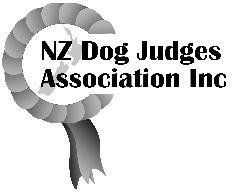 11th Annual General Meeting2nd July 2023Pro Plan Ardmore Kennel Club AucklandAGM AGENDA10.00am   	Meet and Greet.  Coffee11.00am   	AGM Commences.Roll Call.Apologies.Receiving minutes of previous Annual General Meeting.Acting President’s report.The Board Treasurers Report on Finances of the Association and the Annual Financial statements.Subscriptions for the ensuring year.Announcement of Officers for  President,  North and South Island Board membersElection of Honorary Officers.Legal AdvisorAuditorRemits and recommendations to be considered.Manawatu Brancha. Fulfilled at the date of application the appropriate qualifications for the group applied for as 
follows:- 
i. Second Group Panel – have judged at Championship Show level the first group to 
which appointed at least twice, have judged a total of not less than 100 dogs at 
Championship Show judging appointments, have attended a minimum of four Branch 
or Discussion Group meetings and have completed the compulsory mandatory 
activities as defined in appendix III, (evidence of this to be supplied by the Branch 
secretary), and obtained 50 Credit points (refer appendix II). 
ii. Third Group Panel – have judged at Championship Show level the second Group to 
which appointed at least twice, judged a total of not less than 400 300 dogs at 
Championship Show judging appointments., have attended a minimum of four Branch 
or Discussion Group meetings and have completed the compulsory mandatory 
activities as defined in appendix III, (evidence of this to be supplied by the Branch 
secretary), and obtained 50 Credit points (refer appendix II). 
iii. Fourth Group Panel – have judged at Championship Show level the third Group to 
which appointed at least twice and have judged a total of not less than 700 dogs at 
Championship Show judging appointments, have attended a minimum of four Branch 
or Discussion Group meetings and have completed the compulsory mandatory 
activities as defined in appendix III, (evidence of this to be supplied by the Branch 
secretary), and obtained 50 Credit points (refer appendix II). 
iv. Fifth Group Panel – have judged at Championship Show level the fourth Group to 
which appointed at least twice and have judged a total of not less than 1,200 dogs at 
Championship Show judging appointments, have attended a minimum of four Branch 
or Discussion Group meetings and have completed the compulsory mandatory 
activities as defined in appendix III, (evidence of this to be supplied by the Branch 
secretary), and obtained 50 Credit points (refer appendix II).General BusinessGeneral discussion from the floor.AGM Conclusion Presentation from Pam Douglas Re: JBO